Ky material përmbanTeste tremujori i pare / Teste tremujori i dyte / Teste tremujori i tretë Tabela e specifikimeve (BLUEPRINT)LËNDA: Edukim për shoqërinë 1Vlerësim njohurish  1Vlerësim njohurish 1Lënda: Edukim për shoqërinë 1Emri ______________________						Data ______________Tabela e vlerësimit të arritjeveTEST TREMUJORI I DYTETabela e specifikimeve (BLUEPRINT)LËNDA: Edukim për shoqërinë 1Vlerësim njohurish 2Lënda: Edukim për shoqërinë 1Emri ______________________						Data ______________Tabela e vlerësimit të arritjeveTEST TREMUJORI I TRETËTabela e specifikimeve (BLUEPRINT)LËNDA: Edukim për shoqërinë 1Vlerësim njohurish  3Vlerësim njohurish 3Lënda: Edukim për shoqërinë 1Emri ______________________						Data ______________Tabela e vlerësimit të arritjeveTematikat(Konceptet)PikëRezultatet e nxënësitNiveli IINiveli IIINiveli IVTematika:Unë dhe të tjerët95 %22 pikëKujdeset për veten dhe sendet e tijRespekton të tjerët dhe mjedisinShpreh vetëbesimNdihmon familjen, shkollën, lagjen.Respekton të gjithë njerëzit me të cilët bashkëvepron në komunitete të ndryshme.P.2 (3 pikë)P.4 (4 pikë)P.1 (2,5 Pikë)9.5 pikëP.1 (2,5 Pikë)P.3 (4 pikë)P.6 (5 pikë)Të bashkëveprojmë5 %  2 pikëBashkëvepron me të tjerët në familje, klasë, grup, lagje etj. për të zgjidhur probleme të ndryshme;Pranon që ka njerëz që kanë vështirësi për të kuptuar dhe për të bërë gjëra të ndryshme dhe të tregojë gatishmërinë për t’i ndihmuar ata etj.P.5 (3 pikë)Pikët totale të testit100%24 pikë40%9.5 pikë40%9.5 pikë20%(5 pikë)Unë quhem_________________________.                                                     5 pikë/ ____Jam _______ vjeç.Jam në klasë të _________________.Mësuesja ime quhet _________________________.Më pëlqen ____________________________.Qarko ◌ gjërat e përbashkëta që ke me shokun ose shoqen e bangës.
                                                                                                                             3 pikë/ ____DY SY                     NJGYRA E FLOKËVE                              JEMI SHQIPËTARË  PESHA                     MËSOJMËQarko me të kuqe sendet personale, me blu gjërat  e përbashkëta.             4 pikë / ___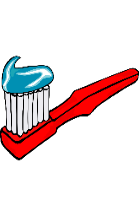 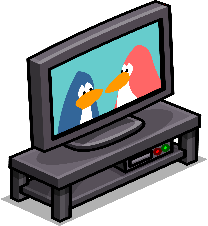 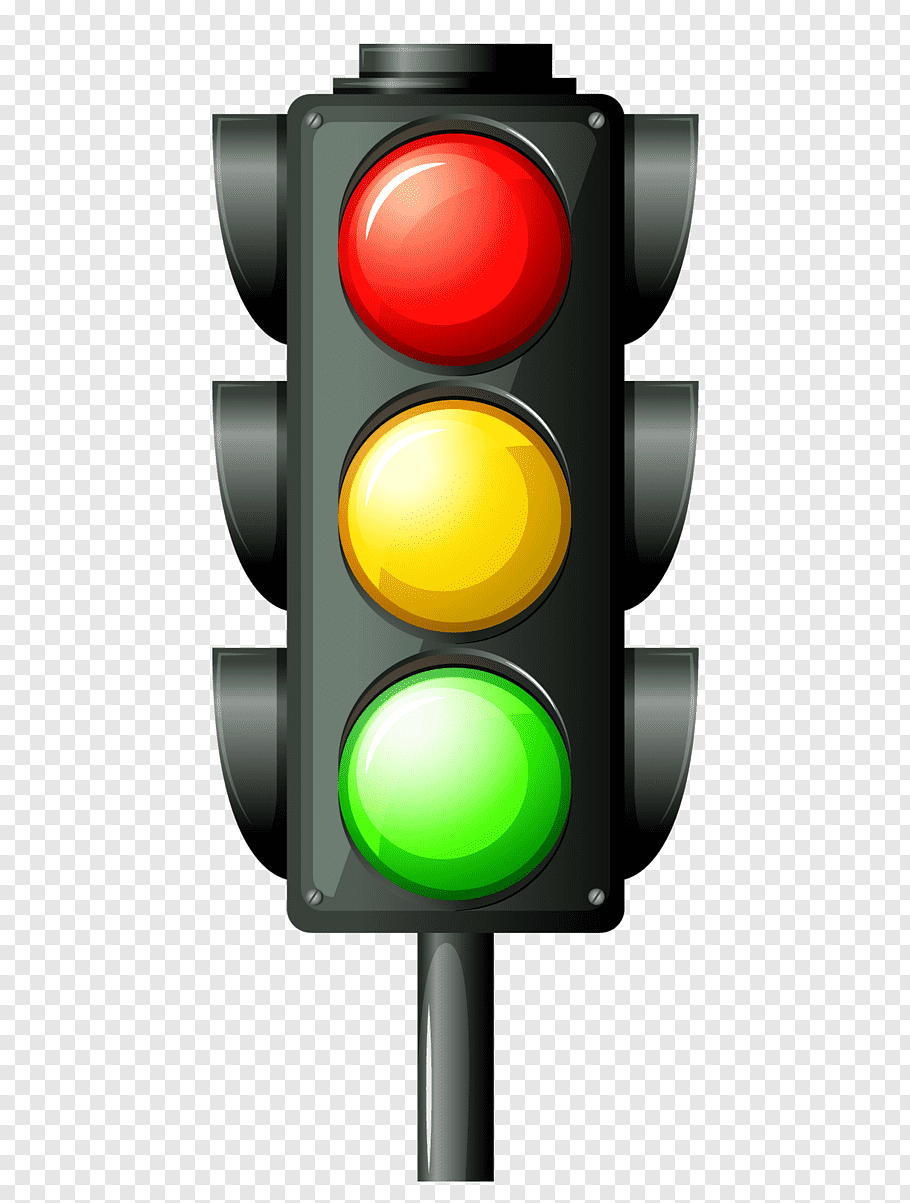 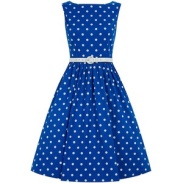 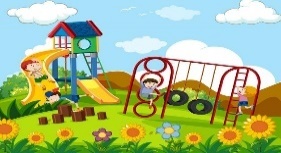 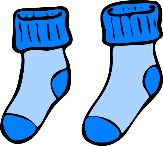 Lidh me shigjetë		                                                                                    4 pikë/___Ngjyros grupet ku ti bën pjesë.                                                                         3 pikë/ ____Shkruaj poshtë figurave fjalën nevojë ose dëshirë.                                        5pikë/ ____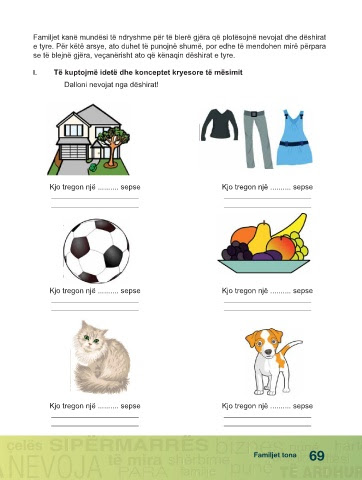 __     _________      _________        _____________         ____________           ___________    Pikët67 – 11 12 – 16 17 – 20 21 – 24 MoraVlerësimiAPKANPAKASHKASHTematikat(Konceptet)PikëRezultatet e nxënësitNiveli IINiveli IIINiveli IVTematika:Të bashkëveprojmë75 %15 pikëVlerëson rolin e tij dhe të të tjerëve në familje, klasë, grup, lagje etj.; Bashkëvepron me të tjerët në familje, klasë, grup, lagje etj. për të zgjidhur probleme të ndryshme;Pranon që ka njerëz që kanë vështirësi për të kuptuar dhe për të bërë gjëra të ndryshme dhe të tregojë gatishmërinë për t’i ndihmuar ata etj.P.1 (4 pikë)P.2 (3 pikë)P.4 (3 pikë)P.5 (2 pikë)P.4 (3 pikë)Rregullat28 %  6 pikëDallon rregulla të caktuara në veprimtari të ndryshme që zhvillohen në familje, klasë, shkollë, lojë etj.; Pranon rëndësinë e vendosjes së rregullave në një veprimtari të caktuar;P.1 (1 pikë)P.3 (4 pikë)P.4 (1 pikë)Pikët totale të testit100%21 pikë40%40%20%Lidh me shigjetë                fjalën me figurën përkatëse                                5 pikë/ ____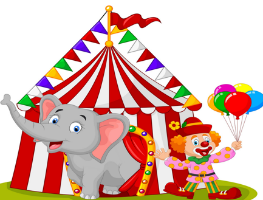 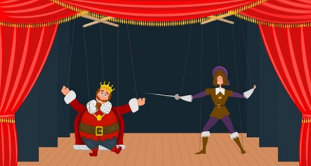 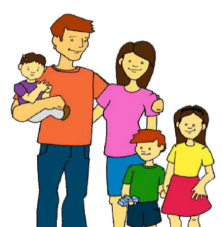 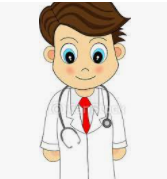 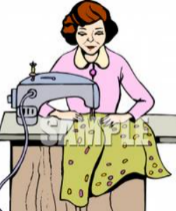 Shëno me pohimin e saktë dhe me  të gabuarin.                             6 pikë/ ____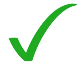 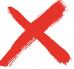       Në lojë duhet të zbatojmë rregullat.       Rregullat nuk mund të ndryshohen.       Klasën e mban pastër vetëm një nxënës.       Në familje duhet të bashkëveprojmë .       Këshillat e mjekut nuk duhet të  zbatohen të gjitha.      Rrobat i qepim te polici rrugor.Shkruaj një rregull me fjalët brenda reve.                                                      4 pikë / __________________    ____________     _________________    ___________._______________    ____________     _________________    ___________.Plotëso vendet bosh duke përdorur fjalët në kuti.                                             4 pikë/___Unë bashkëveproj me shokun kur __________________________________.Të gjithë dhuruan libra për ______________________ e klasës. Fëmijët vizitohen te ____________________.Shkelja ___________________   dëmton veten dhe të tjerët rreth nesh.Shkruaj një poster për mjedisin. Shoqëroje me vizatim.                              2 pikë/ ____Pikët56 – 9 10 – 14 15 – 18 19 – 21 MoraVlerësimiAPKANPAKASHKASHTematikat(Konceptet)PikëRezultatet e nxënësitNiveli IINiveli IIINiveli IVTematika:Rregullat në shtëpi, shkollë, rrugë dhe park50 %10 pikëDallon rregulla të caktuara në veprimtari të ndryshme që zhvillohen në familje, klasë, shkollë, lojë etj.;Pranon rëndësinë e vendosjes së rregullave në një veprimtari të caktuar;P.3 (3 pikë)P.1 (3 pikë)P.5 (4 pikë)Familjet tona50 %  10 pikëRendit shërbime të ndryshme  dhe i dallon ato nga njëri-tjetri.Dallon nevojat nga dëshirat. Shpjegon terma të caktuara në fushën e sipërmarrjes.P.2 (4 pikë)P.3 (1 pikë)P.4 (5 pikë)Pikët totale të testit100%20 pikë40%8 pikë40%8 pikë20%4 pikëListo 3 të mira që Alma dhe Beni po i sjellin komunitetit.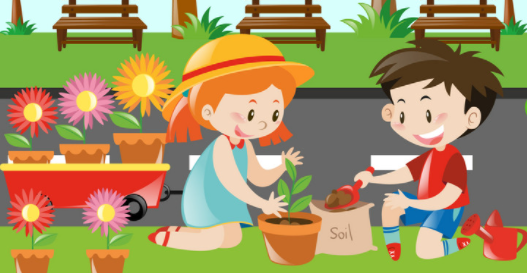 Lidh me shigjetë           figurën me profesionin.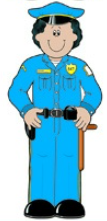 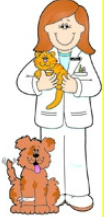 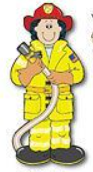 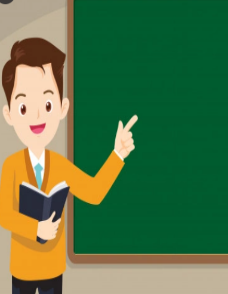 Mësues             veteriner                 polic                       zjarrfikësShëno me pohimin e saktë dhe me të gabuarin.                              4 pikë / ___    Unë dua të jem gjithmonë në fillim të rreshtit.    Alvi luan me top në fushën e sportit.    Ngjyra e verdhë e semaforit na lejon të kalojmë rrugën.    Çdo profesion kërkon aftësi të veçanta.Plotëso fjalitë duke përdorur fjalët në shportë.                                               5 pikë/___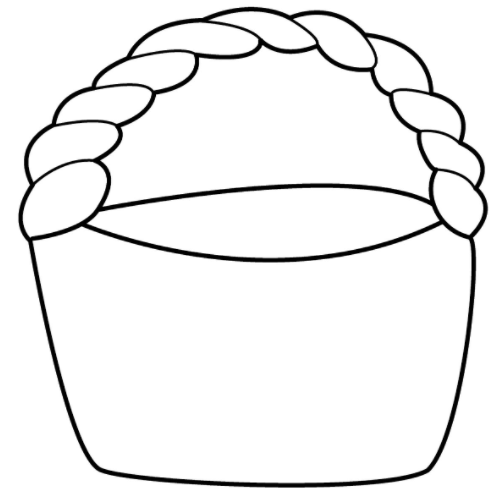 1. Llojet e punëve që bëjnë njerëzit quhen _________________.2 .______________ janë vendet ku shiten gjërat që na nevojiten.3.Njerëzit që nisin një biznes për të fituar para quhen _____________.4. Unë mund të jetoj edhe nëse nuk më plotësohen ________________.5. ______________ janë të domosdoshme.Formulo nga një rregull për secilën figurë.                                                   4 pikë/ ____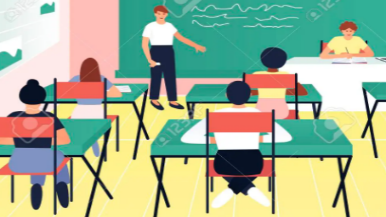 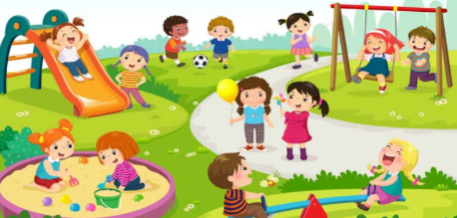 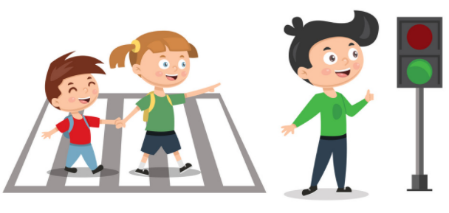 1._______________________________________________2._______________________________________________3._______________________________________________Pikët56 – 9 10 – 14 15 – 17 18 – 20 MoraVlerësimiAPKANPAKASHKASH